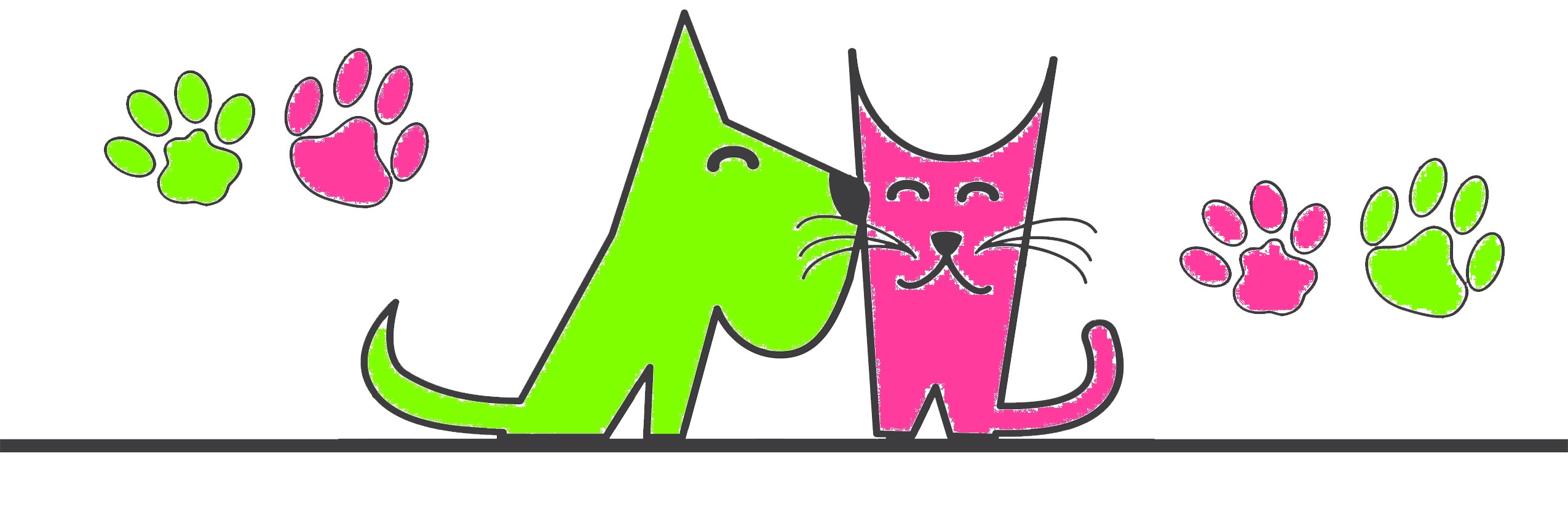 HURON COUNTY HUMANE SOCIETY, INC.VOLUNTEER PROCEDURESWelcome and thank you for your interest in volunteering at the Huron County Humane Society. Committed volunteers like you are the key to this shelter’s success!Each day, scheduled volunteers shall abide by and execute the following guidelines:Volunteer Opportunities Include:Dog CareDog TrainingCat CareCleaning FacilityConway Dog Park CareCustomer CareAdministrative AssistanceSpecial Events and more!Complete In-House Training by Assistant Shelter ManagerDress Code:Shirts with sleeves preferred, closed toed shoesPants (Preferably older clothes)NO flip flops, shorts, capris, or tank topsAge Requirements:10 years and upIf you are under 10 years you must have an adult present with you the entire time.If you are under 13 you will be scheduled during afternoons only.If you are under 18 you must have a parent’s signature on the applicationAge and Time Requirements:10-12 years: 1 hour/ once a week, must have adult assistance at all times13-15 years: 2 hours/ once a week16-adult: No time limit per hour or weekVolunteer SignatureVolunteer Printed Name                                                                     DateApproved by:Huron County Humane Society, Inc.Volunteer ProceduresVolunteer RulesNo one is to open any kennel doors without HCHS staff permission.Volunteers are NOT permitted in the medical room, isolation room, garage, barn, or in staff offices unless accompanied by HCHS staff.Volunteers are NOT permitted to use their cell phones while working in the shelter.Volunteers will work their scheduled time(s)Volunteer JobsScooping cat litter boxes/ dog play yards and kennels, as needed.Washing and folding laundry.Brushing the animals or assisting staff with bathing, if needed.Clean windows, walls, doors, floors, as needed.Walk dogs to play yard and exercise/work them as needed.We may have odd and end jobs for volunteers to do but we hope that they have fun helping the animals.Volunteer Requirements Most volunteer opportunities are available during HCHS open hours, Tuesday 1:00PM – 6:00PM, Wednesday through Saturday 1:00PM – 5:00PM, Closed Sunday and Monday.Be able to commit to one year of volunteering. In-shelter opportunities require a minimum of one regularly scheduled, recurring shift every other week. Shifts are 1-4 hours depending on assignment.Understand and accept the HCHS philosophies regarding open admissions and humane euthanasia.Communicate professionally, as human interaction is a requirement of all volunteer roles. Understand and fulfill all responsibilities of their role independently.Read and comprehend detailed policy and protocol information, as well as, being able to remember and follow shelter rules.Be able to physically fulfill the duties of their volunteer role. Most volunteer roles require volunteers to: be able to stand, and/ or walk for up to three (3) hours; be able to lift and carry up to 25lbs; be able to reach and lift; possess vision abilities including close vision, distance vision and depth perception; be able to talk to customers, employees and other volunteers.Be able to hear, see and interpreter animal behavior and body language. With a positive attitude, emotionally manage a workplace that can be very active and stressful.Volunteer SignatureVolunteer Printed Name                                                                      DateApproved by:(KEEP THIS COPY FOR YOUR RECORDS)HURON COUNTY HUMANE SOCIETY, INC.VOLUNTEER PROCEDURESWelcome and thank you for your interest in volunteering at the Huron County Humane Society. Committed volunteers like you are the key to this shelter’s success!Each day, scheduled volunteers shall abide by and execute the following guidelines:Volunteer Opportunities Include:Dog CareDog TrainingCat CareCleaning FacilityConway Dog Park CareCustomer CareAdministrative AssistanceSpecial Events and more!Complete In-House Training by Assistant Shelter ManagerDress Code:Shirts with sleeves preferred, closed toed shoesPants (Preferably older clothes)NO flip flops, shorts, capris, or tank topsAge Requirements:10 years and upIf you are under 10 years you must have an adult present with you the entire time.If you are under 13 you will be scheduled during afternoons only.If you are under 18 you must have a parent’s signature on the applicationAge and Time Requirements:10-12 years: 1 hour/ once a week, must have adult assistance at all times13-15 years: 2 hours/ once a week16-adult: No time limit per hour or week(KEEP THIS COPY FOR YOUR RECORDS)Huron County Humane Society, Inc.Volunteer ProceduresVolunteer RulesNo one is to open any kennel doors without HCHS staff permission.Volunteers are NOT permitted in the medical room, isolation room, garage, barn, or in staff offices unless accompanied by HCHS staff.Volunteers are NOT permitted to use their cell phones while working in the shelter.Volunteers will work their scheduled time(s)Volunteer JobsScooping cat litter boxes/ dog play yards and kennels, as needed.Washing and folding laundry.Brushing the animals or assisting staff with bathing, if needed.Clean windows, walls, doors, floors, as needed.Walk dogs to play yard and exercise/work them as needed.We may have odd and end jobs for volunteers to do but we hope that they have fun helping the animals.Volunteer Requirements Most volunteer opportunities are available during HCHS open hours, Tuesday 1:00PM – 6:00PM, Wednesday through Saturday 1:00PM – 5:00PM, Closed Sunday and Monday.Be able to commit to one year of volunteering. In-shelter opportunities require a minimum of one regularly scheduled, recurring shift every other week. Shifts are 1-4 hours depending on assignment.Understand and accept the HCHS philosophies regarding open admissions and humane euthanasia.Communicate professionally, as human interaction is a requirement of all volunteer roles. Understand and fulfill all responsibilities of their role independently.Read and comprehend detailed policy and protocol information, as well as, being able to remember and follow shelter rules.Be able to physically fulfill the duties of their volunteer role. Most volunteer roles require volunteers to: be able to stand, and/ or walk for up to three (3) hours; be able to lift and carry up to 25lbs; be able to reach and lift; possess vision abilities including close vision, distance vision and depth perception; be able to talk to customers, employees and other volunteers.Be able to hear, see and interpreter animal behavior and body language. With a positive attitude, emotionally manage a workplace that can be very active and stressful.VOLUNTEER APPLICATION VOLUNTEER APPLICATION VOLUNTEER APPLICATION VOLUNTEER APPLICATION VOLUNTEER APPLICATION VOLUNTEER APPLICATION VOLUNTEER APPLICATION VOLUNTEER APPLICATION VOLUNTEER APPLICATION VOLUNTEER APPLICATION VOLUNTEER APPLICATION VOLUNTEER APPLICATION VOLUNTEER APPLICATION VOLUNTEER APPLICATION VOLUNTEER APPLICATION VOLUNTEER APPLICATION VOLUNTEER APPLICATION VOLUNTEER APPLICATION VOLUNTEER APPLICATION VOLUNTEER APPLICATION VOLUNTEER APPLICATION Full Name:Full Name:Full Name:Date:Date:Date:	Last	Last	Last	Last	Last	LastFirstFirstFirstFirstFirstFirstFirstM.I.M.I.M.I.M.I.M.I.M.I.M.I.M.I.Address:Address:Address:	Street Address	Street Address	Street Address	Street Address	Street Address	Street Address	Street Address	Street Address	Street Address	Street Address	Street Address	Street Address	Street AddressApartment/Unit #Apartment/Unit #Apartment/Unit #Apartment/Unit #Apartment/Unit #Apartment/Unit #Apartment/Unit #Apartment/Unit #	City	CityState:State:State:State:State:State:Zip CodeZip CodeZip CodeZip CodeD.O.BD.O.BD.O.BD.O.BPhone:(_____)___________  (_____)___________(_____)___________  (_____)___________(_____)___________  (_____)___________(_____)___________  (_____)___________(_____)___________  (_____)___________(_____)___________  (_____)___________(_____)___________  (_____)___________(_____)___________  (_____)___________E-mail Address:E-mail Address:Date Last Tetanus Vaccination:Date Last Tetanus Vaccination:Date Last Tetanus Vaccination:Date Last Tetanus Vaccination:Applicant Age:Applicant Age:Applicant Age:Applicant Age:__________________________Starting Date:Starting Date:Starting Date:Starting Date:Starting Date:Volunteer OpportunitiesVolunteer OpportunitiesVolunteer OpportunitiesVolunteer OpportunitiesVolunteer OpportunitiesVolunteer OpportunitiesVolunteer OpportunitiesVolunteer OpportunitiesVolunteer OpportunitiesVolunteer OpportunitiesVolunteer OpportunitiesVolunteer OpportunitiesVolunteer OpportunitiesVolunteer OpportunitiesVolunteer OpportunitiesVolunteer OpportunitiesVolunteer OpportunitiesVolunteer OpportunitiesVolunteer OpportunitiesVolunteer OpportunitiesVolunteer OpportunitiesI would like to help as:I would like to help as:I would like to help as:I would like to help as:I would like to help as:I would like to help as:I would like to help as:I would like to help as:(Check all that you would be willing to assist with below)(Check all that you would be willing to assist with below)(Check all that you would be willing to assist with below)(Check all that you would be willing to assist with below)(Check all that you would be willing to assist with below)(Check all that you would be willing to assist with below)(Check all that you would be willing to assist with below)(Check all that you would be willing to assist with below)(Check all that you would be willing to assist with below)(Check all that you would be willing to assist with below)(Check all that you would be willing to assist with below)(Check all that you would be willing to assist with below)(Check all that you would be willing to assist with below)Shelter Volunteer:Shelter Volunteer:Shelter Volunteer:Shelter Volunteer:Shelter Volunteer:Shelter Volunteer:Committee Member / Special Event Staff:Committee Member / Special Event Staff:Committee Member / Special Event Staff:Committee Member / Special Event Staff:Committee Member / Special Event Staff:Committee Member / Special Event Staff:Committee Member / Special Event Staff:Committee Member / Special Event Staff:Committee Member / Special Event Staff:Committee Member / Special Event Staff:Committee Member / Special Event Staff:Facility CleaningFacility CleaningFacility CleaningFacility CleaningGeneral EventsGeneral EventsGeneral EventsGeneral EventsGeneral EventsGeneral EventsGeneral EventsAnimal CareAnimal CareAnimal CareAnimal CareParadesParadesParadesParadesParadesParadesParadesI would like more information about:I would like more information about:I would like more information about:I would like more information about:I would like more information about:The skills I can offer are:The skills I can offer are:The skills I can offer are:The skills I can offer are:The skills I can offer are:The skills I can offer are:The skills I can offer are:The skills I can offer are:The skills I can offer are:The skills I can offer are:The skills I can offer are:The skills I can offer are:The skills I can offer are:The skills I can offer are:The skills I can offer are:The skills I can offer are:The skills I can offer are:The skills I can offer are:The skills I can offer are:The skills I can offer are:The skills I can offer are:References (Not Related)References (Not Related)References (Not Related)References (Not Related)References (Not Related)References (Not Related)References (Not Related)References (Not Related)References (Not Related)References (Not Related)References (Not Related)References (Not Related)References (Not Related)References (Not Related)References (Not Related)References (Not Related)References (Not Related)References (Not Related)References (Not Related)References (Not Related)References (Not Related)Full Name:Full Name:Full Name:Relationship:Phone: (H)Phone: (H)Phone: (H)(______) _______________(______) _______________(______) _______________(______) _______________(______) _______________(______) _______________(______) _______________Phone:   (W)(______) _______________(______) _______________(______) _______________(______) _______________(______) _______________(______) _______________(______) _______________(______) _______________(______) _______________(______) _______________Full Name:Full Name:Full Name:Relationship:Phone: (H)Phone: (H)Phone: (H)(______) _______________(______) _______________(______) _______________(______) _______________(______) _______________(______) _______________(______) _______________Phone:   (W)(______) _______________(______) _______________(______) _______________(______) _______________(______) _______________(______) _______________(______) _______________(______) _______________(______) _______________(______) _______________Full Name:Full Name:Full Name:Relationship:Phone: (H)Phone: (H)Phone: (H)(______) _______________(______) _______________(______) _______________(______) _______________(______) _______________(______) _______________(______) _______________Phone:   (W)(______) _______________(______) _______________(______) _______________(______) _______________(______) _______________(______) _______________(______) _______________(______) _______________(______) _______________(______) _______________I want to do this because:I want to do this because:I want to do this because:I want to do this because:I want to do this because:I want to do this because:I want to do this because:Shelter Volunteer ScheduleShelter Volunteer ScheduleShelter Volunteer ScheduleShelter Volunteer ScheduleShelter Volunteer ScheduleShelter Volunteer ScheduleShelter Volunteer ScheduleI am available for the following shifts:I am available for the following shifts:(Please mark shifts you are available below.)(Please mark shifts you are available below.)(Please mark shifts you are available below.)(Please mark shifts you are available below.)(Please mark shifts you are available below.) I have my own transportation. I have my own transportation. I have my own transportation. I have my own transportation. I have my own transportation.Emergency Contact InformationEmergency Contact InformationEmergency Contact InformationEmergency Contact InformationEmergency Contact InformationEmergency Contact InformationEmergency Contact InformationFull Name:Relationship:Best Phone Number:(______) _______________(______) _______________Secondary Phone Number:(______) _______________(______) _______________(______) _______________Address:Full Name:Relationship:Best Phone Number:(______) _______________(______) _______________Secondary Phone Number:(______) _______________(______) _______________(______) _______________Address:Known Medical Conditions:Allergies:Disclaimer and SignatureDisclaimer and SignatureDisclaimer and SignatureDisclaimer and SignatureDisclaimer and SignatureDisclaimer and SignatureDisclaimer and SignatureI, _____________________________________________, hereby release the Huron County Humane Society, Inc. from any liability, such as an accident or injury, in connection with my duties as a volunteer worker.  I will also positively promote the  Humane Society at all times while volunteering.  I understand that once contacted to volunteer for the Huron County Humane Society, that I will be given a volunteer handbook that I will be required to read and adhere to at all times while volunteering for the Huron County Humane Society. The Huron County Humane Society does not consider volunteers with sexual or theft convictions. I hereby make demand for the following public records pursuant to Section 149.43 of the Ohio Revised Code, and hereby agree to indemnify and hold harmless the Huron County Humane Society and any of its employees from any causes of action arising from the release or use by me of said information.I, _____________________________________________, hereby release the Huron County Humane Society, Inc. from any liability, such as an accident or injury, in connection with my duties as a volunteer worker.  I will also positively promote the  Humane Society at all times while volunteering.  I understand that once contacted to volunteer for the Huron County Humane Society, that I will be given a volunteer handbook that I will be required to read and adhere to at all times while volunteering for the Huron County Humane Society. The Huron County Humane Society does not consider volunteers with sexual or theft convictions. I hereby make demand for the following public records pursuant to Section 149.43 of the Ohio Revised Code, and hereby agree to indemnify and hold harmless the Huron County Humane Society and any of its employees from any causes of action arising from the release or use by me of said information.I, _____________________________________________, hereby release the Huron County Humane Society, Inc. from any liability, such as an accident or injury, in connection with my duties as a volunteer worker.  I will also positively promote the  Humane Society at all times while volunteering.  I understand that once contacted to volunteer for the Huron County Humane Society, that I will be given a volunteer handbook that I will be required to read and adhere to at all times while volunteering for the Huron County Humane Society. The Huron County Humane Society does not consider volunteers with sexual or theft convictions. I hereby make demand for the following public records pursuant to Section 149.43 of the Ohio Revised Code, and hereby agree to indemnify and hold harmless the Huron County Humane Society and any of its employees from any causes of action arising from the release or use by me of said information.I, _____________________________________________, hereby release the Huron County Humane Society, Inc. from any liability, such as an accident or injury, in connection with my duties as a volunteer worker.  I will also positively promote the  Humane Society at all times while volunteering.  I understand that once contacted to volunteer for the Huron County Humane Society, that I will be given a volunteer handbook that I will be required to read and adhere to at all times while volunteering for the Huron County Humane Society. The Huron County Humane Society does not consider volunteers with sexual or theft convictions. I hereby make demand for the following public records pursuant to Section 149.43 of the Ohio Revised Code, and hereby agree to indemnify and hold harmless the Huron County Humane Society and any of its employees from any causes of action arising from the release or use by me of said information.I, _____________________________________________, hereby release the Huron County Humane Society, Inc. from any liability, such as an accident or injury, in connection with my duties as a volunteer worker.  I will also positively promote the  Humane Society at all times while volunteering.  I understand that once contacted to volunteer for the Huron County Humane Society, that I will be given a volunteer handbook that I will be required to read and adhere to at all times while volunteering for the Huron County Humane Society. The Huron County Humane Society does not consider volunteers with sexual or theft convictions. I hereby make demand for the following public records pursuant to Section 149.43 of the Ohio Revised Code, and hereby agree to indemnify and hold harmless the Huron County Humane Society and any of its employees from any causes of action arising from the release or use by me of said information.I, _____________________________________________, hereby release the Huron County Humane Society, Inc. from any liability, such as an accident or injury, in connection with my duties as a volunteer worker.  I will also positively promote the  Humane Society at all times while volunteering.  I understand that once contacted to volunteer for the Huron County Humane Society, that I will be given a volunteer handbook that I will be required to read and adhere to at all times while volunteering for the Huron County Humane Society. The Huron County Humane Society does not consider volunteers with sexual or theft convictions. I hereby make demand for the following public records pursuant to Section 149.43 of the Ohio Revised Code, and hereby agree to indemnify and hold harmless the Huron County Humane Society and any of its employees from any causes of action arising from the release or use by me of said information.I, _____________________________________________, hereby release the Huron County Humane Society, Inc. from any liability, such as an accident or injury, in connection with my duties as a volunteer worker.  I will also positively promote the  Humane Society at all times while volunteering.  I understand that once contacted to volunteer for the Huron County Humane Society, that I will be given a volunteer handbook that I will be required to read and adhere to at all times while volunteering for the Huron County Humane Society. The Huron County Humane Society does not consider volunteers with sexual or theft convictions. I hereby make demand for the following public records pursuant to Section 149.43 of the Ohio Revised Code, and hereby agree to indemnify and hold harmless the Huron County Humane Society and any of its employees from any causes of action arising from the release or use by me of said information.Signature:Date:Date of Birth:________________________________________________________________________________________________________________________________________________Social Security Number:________________________________________________________________________________________________________________________________________________Parent/Guardian Signature:Date:(If under 18 years of age)HCHS Authorized Witness:Witness: